					    Umowa Nr _____/z-w/2022o zaopatrzenie w wodę i odprowadzanie ściekówzawarta w dniu ___________________ w _____________  pomiędzy:Pyrzyckim Przedsiębiorstwem Komunalnym Spółką z ograniczoną odpowiedzialnością z siedzibą w Pyrzycach, przy ul. Kościuszki 26, 74-200 Pyrzyce, wpisaną do rejestru przedsiębiorców w Sądzie Rejonowym Szczecin-Centrum w Szczecinie, XIII Wydział Gospodarczy Krajowego Rejestru Sądowego, pod numerem 0000209900, NIP 8530002896, REGON 810877503, wysokość kapitału zakładowego 15 251 350,00 zł opłacony w całości, reprezentowaną przez:Agnieszkę Wasiewicz – Kierownika Zakładu Wodociągów i Kanalizacjina podstawie pełnomocnictwa z dnia  01.06.2021 r.zwana dalej „Przedsiębiorstwem”a	Panią/Panem _____________________________________, zam. ul. _____________________ ___-____ _________  PESEL _________________________*reprezentowanym  przez:____________________________ na podstawie _______________________________________________zwaną/m dalej „Odbiorcą usług”zwana dalej „Umową”Przedsiębiorstwo i Odbiorca usług łącznie zwani „Stronami”, a każdy z osobna „Stroną” § 1Strony oświadczają, że niniejszą umowę o zaopatrzenie w wodę i odprowadzanie ścieków zawierają na podstawie ustawy z dnia 07 czerwca 2001 r. o zbiorowym zaopatrzeniu w wodę i zbiorowym odprowadzaniu ścieków (tekst jedn. z 2020 r. poz. 2028) zwaną dalej „ustawą” oraz uchwały nr XLIII/323/21 Rady Miejskiej w Pyrzycach z dnia 25 listopada 2021 r. w sprawie przyjęcia regulaminu dostarczania wody i odprowadzania ścieków obowiązującego na terenie Gminy Pyrzyce (Dz. Urz. Woj. Zacho. z 2021 r. poz. 5814). Przedsiębiorstwo oświadcza, że prowadzi działalność w zakresie zbiorowego zaopatrzenia w wodę i zbiorowego odprowadzania ścieków, polegającą na ujmowaniu, uzdatnianiu i zbiorowym dostarczaniu wody oraz zbiorowym odprowadzaniu i oczyszczaniu ścieków na terenie miasta i gminy Pyrzyce za pomocą urządzeń wodociągowych i urządzeń kanalizacyjnych począwszy od dnia 31 grudnia 2008 r. na podstawie decyzji Burmistrza Pyrzyc z dnia 31 grudnia 2008 r. znak: GKSiR.7033/3/08, zawierającej w szczególności:1) 	wymagania w zakresie jakości usług wodociągowo-kanalizacyjnych, stanowiące, że Przedsiębiorstwo zobowiązane jest: a) 	do prowadzenia działalności objętej zezwoleniem na zasadach określonych w ustawie o zbiorowym zaopatrzeniu w wodę i zbiorowym odprowadzeniu ścieków oraz na warunkach ustalonych w przepisach wykonawczych do tej ustawy, w szczególności do zapewnienia wysokiej jakości świadczonych usług, niezawodności zbiorowego zaopatrzenia w wodę i zbiorowego odprowadzania ścieków, przestrzegania wymagań ograniczenia szkodliwego oddziaływania na środowisko i utrzymywania możliwie niskich kosztów prowadzenia działalności gospodarczej,b) 	zapewnić zdolność posiadanych urządzeń wodociągowych i kanalizacyjnych do realizacji dostaw wody do odbiorów w wymaganych ilościach i wymaganym ciśnieniu oraz odprowadzania ścieków,c)  	przestrzegania wymagań jakościowych świadczonych usług określonych w regulaminie, d) 	prowadzenia bieżącej kontroli ilości i jakości odprowadzanych ścieków bytowych i ścieków 	przemysłowych oraz kontroli warunków wprowadzanych ścieków do urządzeń kanalizacyjnych,e) 	przestrzegania warunków odprowadzania ścieków do wód i do ziemi, określonych w odrębnych 	przepisach,f) 	do spełnienia wymagań dotyczących jakości wody przeznaczonej do spożycia przez ludzi, w tym 	wymagań bakteriologicznych, fizykochemicznych i organoleptycznych określonych rozporządzeniem,g) 	prowadzenia dokumentacji jakości świadczonych usług,h) 	do przedkładania Burmistrzowi Pyrzyc w terminie do dnia 31 stycznia każdego roku ocenę za rok 	ubiegły w zakresie: 1) częstotliwości, przyczyn i sposobu załatwiania skarg i wniosków wniesionych przez odbiorców usług, 2) częstotliwości, przyczyn i czas usuwania awarii, 3) wniosków pokontrolnych z przeprowadzanych kontroli zewnętrznych.2) 	wskazanie, że Burmistrz Pyrzyc uprawniony jest to przeprowadzania kontroli działalności Przedsiębiorstwa, zaś Przedsiębiorstwo zobowiązane jest do udostępnienia w czasie kontroli żądanych dokumentów i udzielenia wyjaśnień oraz do umożliwienia kontrolującym dostępu do wskazanych przez nich urządzeń wodociągowych i kanalizacyjnych. 3) 	warunki wprowadzenia ograniczeń dostarczania wody w przypadku jej niedoboru, stanowiące, że Przedsiębiorstwo zobowiązane jest do: 	a) 	zapewnienia zdolności posiadanych urządzeń wodociągowych do realizacji dostaw wody w 	wymaganych ilościach,b) 	w przypadku wystąpienia zagrożenia niedoboru wody, Przedsiębiorstwo zobowiązane jest do określania taryf dla zaopatrzenia w wodę w sposób stymulującym ograniczenie jej zużycia, zwłaszcza w godzinach występowania maksymalnego poboru,c) 	w przypadku niedoboru wody spowodowanego niedostateczną wydajnością jej ujęć lub ograniczoną przepustowością sieci wodociągowych, Usługodawca zobowiązany jest do opracowania i wdrożenia programu dostaw wody w warunkach jej niedoboru, uwzględniającego rotacyjne ograniczenie lub przerwy w dostawach wody do poszczególnych rejonów miasta.4)	warunki prowadzenia racjonalnej gospodarki w zakresie działalności objętej zezwoleniem, stanowiące że Przedsiębiorstwo zobowiązane jest do: a) 	prowadzenia działalności gospodarczej zbiorowego zaopatrzenia w wodę i zbiorowego odprowadzania ścieków w sposób zapewniający optymalizację kosztów oraz opłat za świadczone usługi, b) 	do ustalania opłat w oparciu o niezbędne przychody, których wartość pokrywa uzasadnione wydatki związane z eksploatacją, utrzymaniem i rozwojem urządzeń wodociągowych i kanalizacyjnych ponoszone dla zapewnienia odpowiedniej ilości i jakości usług z uwzględnieniem kryterium racjonalizacji prowadzenia działalności.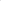 5) 	warunki cofnięcia zezwolenia, stanowiące, że: a) 	Burmistrz Pyrzyc może zmienić warunki wydanego zezwolenia z urzędu lub na wniosek Przedsiębiorstwa,	     b) 	Burmistrz Pyrzyc może zmienić z urzędu warunki lub cofnąć zezwolenie:- ze względu na wymogi obronności i bezpieczeństwa państwa określone w odrębnych przepisach,		- w przypadku podziału Przedsiębiorstwa lub łączenia z innymi podmiotami.	     c) 	Burmistrz Pyrzyc cofa zezwolenie:		- w przypadku zaprzestania prowadzenia działalności gospodarczej objętej zezwoleniem, 		- w przypadku prawomocnego wyroku sądu zakazującego prowadzenia działalności objętej 			zezwoleniem,	- jeżeli prowadzona działalność uchybia warunkom zezwolenia, a Usługodawca nie usunął w wyznaczonym terminie uchybień stwierdzonych przez Burmistrza Pyrzyc.§ 21. 	Przedmiotem niniejszej umowy w odniesieniu do nieruchomości w ______________ ul. _______________________ (dalej „nieruchomość”) jest dostarczanie wody z urządzeń wodociągowych będących w posiadaniu Przedsiębiorstwa oraz odprowadzenie ścieków do urządzeń kanalizacyjnych będących w posiadaniu Przedsiębiorstwa. Odbiorca usług oświadcza, iż jest właścicielem/współwłaścicielem/najemcą/podnajemcą/inne* ______________________ nieruchomości.Odbiorca usług oświadcza, że dostarczana woda i odprowadzane ścieki będą służyły zaspokojeniu celów: gospodarstwa domowego/rolnych/produkcyjnych/inne ______________*. Odbiorca usług oświadcza, że nieruchomość jest podłączona do sieci wodociągowo-kanalizacyjnej eksploatowanej przez Przedsiębiorstwo. § 31.   Przedsiębiorstwo zobowiązuje się zapewnić zdolność posiadanych urządzeń wodociągowych i urządzeń kanalizacyjnych do realizacji dostaw wody w wymaganej ilości i pod odpowiednim cieśnieniem oraz do dostaw wody i odprowadzania ścieków w sposób ciągły i niezawodny, a także zapewnić należytą jakość dostarczanej wody i odprowadzania ścieków. 2. 	Przedsiębiorstwo zobowiązuje się:zapewnić Odbiorcy usług dostawę wody o jakości przeznaczonej do spożycia przez ludzi (smak, zapach i barwa akceptowalne przez konsumentów i bez nieprawidłowych zmian i o parametrach nieprzekraczających wymienionych wartości – żelazo: 0,200 mg/dm3, mangan: 0,050 mg/dm3, mętność 1 NTU, stężenie jonów wodoru: 6,5-9,5 pH w ilości nie mniejszej niż 0,3 m3 na dobę,w przypadku dostarczania wody z posiadanej sieci wodociągowej, zapewnić dostawę wody pod ciśnieniem nie mniejszym niż 0,1 MPa, mierzonym u wylotu na zaworze za wodomierzem głównym, zainstalowanym   na przyłączu wodociągowym,prowadzić regularną wewnętrzną kontrolę jakości dostarczanej wody przeznaczonej do spożycia przez ludzi,zapewnić przyjęcie do posiadanej sieci kanalizacyjnej ścieków wprowadzanych przez Odbiorców usług, w ilości nie mniejszej niż 0,3 m3 na dobę, zapewnić ciągły odbiór ścieków o stanie i składzie zgodnym z aktualnie obowiązującymi przepisami i obowiązującą umową o odprowadzanie ścieków,prowadzić regularną kontrolę urządzeń wodociągowych i kanalizacyjnych posiadanych przed Przedsiębiorstwo,7)	zapewnić należyte warunki odbioru ścieków od Odbiorcy usług oraz zapewnić jakość oczyszczanych i odprowadzanych ścieków w szczególności poprzez regularne prowadzenie kontroli jakości odprowadzanych ścieków,dokonać napraw urządzeń wodociągowych i kanalizacyjnychoraz przyłączy będących w posiadaniu Przedsiębiorstwa,udzielać Odbiorcy usług informacji dotyczących zakłóceń w dostawie wody i odprowadzaniu ścieków,informować o jakości wody przeznaczonej do spożycia przez ludzi w formie i trybie określonym przepisami ustawy,ponieść koszty nabycia, zainstalowania i utrzymania wodomierza głównego. Wodomierz główny stanowi   własność Przedsiębiorstwa,na pisemny wniosek Odbiorcy usług zlecić wykonanie ekspertyzy wodomierza głównego przez Okręgowy Urząd Miar w celu sprawdzenia prawidłowości wskazań i w przypadku stwierdzenia przez ten Urząd jego wadliwego działania, ponieść koszty ekspertyzy i wymiany.    						      								§ 41. 	Odbiorca usług uprawniony jest do: odbierania wody o odpowiednim ciśnieniu i jakości;nieprzerwanego odprowadzania ścieków;bezpłatnego korzystania z zastępczych punktów poboru wody w przypadku przerw w dostawie wody;informacji w zakresie przerwy lub ograniczenia w dostawie wody, wynikającej z planowanych prac  konserwacyjno-remontowych,zgłaszania reklamacji dotyczących nieprawidłowego wykonania usług przez Przedsiębiorstwo w zakresie dostawy wody lub odprowadzania ścieków, uczestniczenia w kontrolach przeprowadzanych przez Przedsiębiorstwo.		2.       Odbiorca usług zobowiązuje się do: wykorzystania pobranej wody w celach określonych w umowie i warunkach przyłączenia nieruchomości do sieci;korzystania z przyłącza wodociągowego i instalacji wodociągowej w sposób umożliwiający występowanie zakłóceń w funkcjonowaniu sieci, a w szczególności eliminować możliwości wystąpienia skażenia wody w   sieci, w tym wskutek cofnięcia się wody z instalacji wodociągowej, jak również utrzymać urządzenia będące jego posiadaniu w należytym stanie;ponosić koszty zakupu wodomierza głównego, a także koszty jego demontażu i ponownego montażu w przypadku stwierdzenia, że jego uszkodzenie nastąpiło z winy Odbiorcy usług;poniesienia kosztów budowy przyłącza wodociągowego i kanalizacyjnego, studni wodomierzowej, lub pomieszczenia do lokalizacji wodomierza głównego, a także koszt zakupu i instalacji urządzenia pomiarowego;niezwłocznego zawiadomienia Przedsiębiorstwo o uszkodzeniu i zaborze wodomierza głównego lub urządzenia pomiarowego, w tym o uszkodzeniu i zaborze plomb. Natychmiastowego powiadomienia Przedsiębiorstwa o stwierdzeniu zerwania plomby. W przypadku stwierdzenia, że uszkodzenie wodomierza nastąpiło z winy Odbiorcy usług, ilość odprowadzonych ścieków lub pobranej wody oblicza się odpowiednio w sposób określony w § 7 ust. 7 umowy. Tak ustalona ilość odprowadzonych ścieków lub pobranej wody będzie stanowiła  podstawę dla Przedsiębiorcy do wystawienia faktury za  dostarczoną wodę i odebrane ścieki. zawiadomienia Przedsiębiorstwa o planowanych zmianach technicznych w instalacji wewnętrznej, które mogą mieć wpływ na działanie sieci oraz ilość pobieranej wody i odprowadzanych ścieków, a także przeznaczenie wody;powstrzymania się od dokonywania jakichkolwiek czynności mogących mieć wpływ na zmianę stanu technicznego urządzeń i przyłączy wodociągowych lub kanalizacyjnych będących w posiadaniu Przedsiębiorstwa, bez uzgodnienia tego z Przedsiębiorstwem, w tym nasadzeń drzew i krzewów oraz zabudowy w pasie terenu, w którym zlokalizowane są przyłącza lub sieci (wodociągowe lub kanalizacyjne) Przedsiębiorstwa;zawiadomienia Przedsiębiorstwa o posiadanych własnych ujęciach wody, m. in. w celu umożliwienia prawidłowego obliczenia należności z tytułu odprowadzania ścieków;niezwłocznego powiadomienia Przedsiębiorstwa o zmianie stan prawnego posiadanej nieruchomości wraz z powiadomieniem o stanie wodomierza na dzień zmiany stanu prawnego posiadanej nieruchomości;zamontowania, utrzymania i legalizacji, na własny koszt wodomierz istniejąc na instalacji wewnętrznej oraz wodomierz przeznaczon do pomiaru wody bezpowrotnie zużytej;niezwłocznego powiadomienia Przedsiębiorstwa o wystąpieniu awarii przyłącza wodociągowego lub kanalizacyjnego;umożliwienia wstępu na teren nieruchomości i do obiektu przedstawicielom Przedsiębiorstwa, w przypadkach  o których mowa w § 11 ust. 2 umowy;użytkowania instalacji kanalizacyjnej w sposób nie powodujący zakłóceń w funkcjonowaniu sieci kanalizacyjnej, a w szczególności nie wprowadzania do urządzeń kanalizacyjnych: żwiru, piasku, szkła, tekstyliów, mieszanin cementowych, benzyn, nafty, roztworów amoniaku i innych materiałów mogących zakłócić prawidłowe funkcjonowanie sieci kanalizacyjnej;terminowego regulowania należności na rzecz Przedsiębiorstwa;poniesienia kosztów nabycia, zainstalowania i utrzymania  urządzenia pomiarowego. Urządzenie pomiarowe stanowi własność Odbiorcy usług. § 51.  	Miejscem wydania wody w rozumieniu przepisów kodeksu cywilnego jest punkt w którym przyłącze wodociągowe należące do Odbiorcy usług łączy się z urządzeniami wodociągowymi posiadanymi przez Przedsiębiorstwo. 2. 	Miejscem odbioru ścieków w rozumieniu kodeksu cywilnego jest punkt w którym urządzenie kanalizacyjne Przedsiębiorstwa łączy się z przyłączem kanalizacyjnym należącym do Odbiorcy usług. 3. 	Przedsiębiorstwo zobowiązuje się do zapewnienia niezawodnego działania posiadanych urządzeń wodociągowych i kanalizacyjnych, w tym do wykonania ich bieżących napraw, konserwacji i usuwania awarii. 4. 	Odbiorca usług zobowiązuje się do zapewnienia niezawodnego działania posiadanej instalacji wodociągowej w nieruchomości Odbiorcy usług oraz posiadanego przyłącza wodociągowego, w tym do wykonywania ich bieżących napraw, remontów, konserwacji i usuwania awarii. 5. 	Odbiorca usług zobowiązuje się do zapewnienia niezawodnego działania posiadanej instalacji kanalizacyjnej w nieruchomości Odbiorcy usług oraz posiadanego przyłącza kanalizacyjnego oraz urządzenia pomiarowego, w tym do wykonywania ich bieżących napraw, remontów, konserwacji i usuwania awarii.§ 6Przedsiębiorstwo może ograniczyć lub wstrzymać dostawy wody lub odbiór ścieków w razie konieczności:usunięcia awarii, na czas niezbędny do wykonania prac w celu zapobieżenia lub usunięcia jej skutków,zwiększenia dopływu wody do hydrantów pożarowych,wykonania planowanych prac konserwacyjno-remontowych urządzeń wodociągowych i/lub kanalizacyjnych,przywrócenia normatywnej jakości wody do spożycia przez ludzi.2. 	W przypadku niedotrzymania ciągłości usług świadczonych przez Przedsiębiorstwo oraz odpowiednich 	parametrów dostarczanej przez nie wody, Przedsiębiorstwo zobowiązane jest:podjąć niezbędne działania celem przywrócenia ciągłości świadczenia usług i odpowiednich parametrów 	dostarczanej wody,poinformować niezwłocznie odbiorców usług o takich przypadkach na swojej stronie internetowej, w mediach lub w inny zwyczajowo przyjęty sposób, w tym wskazać, o ile to możliwe, planowany termin przywrócenia prawidłowego funkcjonowania sieci i odpowiednich parametrów dostarczanej wody,do zapewnienia odbiorcom usług zastępczych punktów poboru wody w przypadku przerw w dostawie wody przekraczających 12 godzin oraz poinformowania odbiorców usług o lokalizacji takich punktów, na swojej stronie internetowej, w mediach lub w inny zwyczajowo przyjęty sposób,poinformować właściwe służby, wskazując przewidywany czas przywrócenia ciągłości świadczonych usług.3. 	O planowanych ograniczeniach w dostawie wody i odprowadzaniu ścieków Przedsiębiorstwo informuje odbiorców usług, na swojej stronie internetowej, w mediach lub w inny zwyczajowo przyjęty sposób, co najmniej na 3 dni robocze przed planowaną przerwą w świadczeniu usług.4. 	W przypadku awarii lub długotrwałych zakłóceń w dostawie wody lub odbiorze ścieków Przedsiębiorstwo 	niezwłocznie powiadamia o tym fakcie odbiorców usług.5. 	Przedsiębiorstwo zastrzega możliwość wprowadzenia ograniczenia w dostarczaniu wody, w przypadku gdy 	wystąpi niedobór wody z przyczyn niezależnych od niego.6. 	Przedsiębiorstwo zobowiązane jest do ponoszenia odpowiedzialności tylko za normalne następstwa wstrzymania dostawy wody lub odpowiedniego ciśnienia wody. § 7Rozliczenie za usługi zaopatrzenia w wodę i odprowadzania ścieków Przedsiębiorstwo prowadzi na podstawie określonych w taryfach cen i stawek opłat oraz ilości dostarczanej wody i odprowadzanych ścieków w okresach dwumiesięcznych. Do kwot należności za dostarczaną wodę i odprowadzane ścieki Przedsiębiorstwo doliczy podatek od towarów i usług w wysokości określonej odrębnymi przepisami. Należności za usługi zaopatrzenia w wodę i odprowadzanie ścieków ustala się jako iloczyny cen i stawek oraz odpowiadających im ilości świadczonych usług. Taryfa zawiera stawkę opłaty abonamentowej i Odbiorca usług jest zobowiązany regulować należności wynikające z wysokości tej stawki niezależnie od tego, czy Odbiorca usług pobierał wodę lub odprowadzał ścieki w okresie rozliczeniowym.Taryfy ustalone i zatwierdzone zgodnie z ustawą obowiązują przez okres wynikający z decyzji organu regulacyjnego. 5. 	Przedsiębiorstwo zamieszcza zatwierdzoną taryfę na stronie internetowej www.ppkpyrzyce.pl oraz w punktach obsługi klientów w siedzibie Przedsiębiorstwa.6. 	Ilość wody dostarczonej do nieruchomości ustala się  na podstawie wskazań wodomierza głównego, a w przypadku jego braku  - w oparciu o przeciętne normy zużycia wody. 7. 	W przypadku stwierdzenia nieprawidłowego działania wodomierza głównego lub braku możliwości odczytu, ilość pobranej wody ustala się na podstawie średniego zużycia wody w okresie 3 miesięcy przed stwierdzeniem nieprawidłowego działania wodomierza lub ostatniego odczytu wodomierza (w przypadku braku możliwości odczytu), a gdy nie jest to możliwe – na podstawie średniego zużycia wody w analogicznym okresie roku ubiegłego lub iloczynu średniomiesięcznego zużycia wody w roku ubiegłym i liczby miesięcy nieprawidłowego działania wodomierza.8.    W przypadku okresowego braku odczytu wodomierza, w oparciu o który prowadzone są rozliczenia, z przyczyn leżących po stronie Odbiorcy usług, Przedsiębiorstwo będzie stosować odczyt szacunkowy z 3 ostatnich miesięcy. 9. 	Ilość odprowadzonych ścieków ustala się na podstawie wskazań urządzenia pomiarowego, a w przypadku braku urządzenia pomiarowego na podstawie ilości pobranej wody zgodnie z odczytem wodomierza głównego.10.  	 W przypadku stwierdzenia nieprawidłowego działania wodomierza służącego za podstawę ustalania ilości odprowadzonych ścieków lub urządzenia pomiarowego, ilość odprowadzanych ścieków ustala się na podstawie średniego zużycia wody w okresie 3 miesięcy przed stwierdzeniem nieprawidłowości działania wodomierza lub urządzenia pomiarowego, a gdy nie jest to możliwe – na podstawie średniego zużycia wody w analogicznym okresie roku ubiegłego lub iloczynu średniomiesięcznego zużycia wody i liczby miesięcy nieprawidłowego działania wodomierza lub urządzenia pomiarowego.11.   W przypadku okresowego braku odczytu wodomierza, w oparciu o który prowadzone są rozliczenia, z przyczyn leżących po stronie Odbiorcy usług, Przedsiębiorstwo będzie stosować odczyt szacunkowy z 3 ostatnich miesięcy.12.    W rozliczeniach ilości odprowadzonych ścieków, ilość bezpowrotnie zużytej wody uwzględnia się wyłącznie w przypadkach, gdy wielkość jej zużycia na ten cel ustalona jest na podstawie dodatkowego wodomierza zainstalowanego na koszt Odbiorcy Usług.13.  	Ilość wody zużywanej bezpowrotnie może być uwzględniana w rozliczeniach za odprowadzanie ścieków wyłącznie na podstawie wskazań wodomierza zainstalowanego przez Odbiorę Usług za wodomierzem głównym. Odbiorca Usług ma obowiązek w ciągu 30 dni od daty montażu wodomierza zgłosić ten fakt do Przedsiębiorstwa.14.  	W przypadku poboru wody z sieci miejskiej i z własnego źródła, ilość odprowadzonych ścieków z nieruchomości ustala się jako sumę ilości pobranej wody wskazanej przez wodomierz główny i wodomierz zainstalowany na własnym ujęciu, który posiada ważną cechę legalizacyjną. Wodomierz zainstalowany na własnym ujęciu wody nie stanowi własności Przedsiębiorstwa oraz nie znajduje się w eksploatacji Przedsiębiorstwa. Odczytu wodomierza zainstalowanego na własnym ujęciu wody dokonuje Odbiorca usług  w terminie nie dłuższym niż ostatni dzień miesiąca w którym przypada okres rozliczeniowy, a informację o jego stanie przekazuje Przedsiębiorstwu w terminie nie dłuższym niż 3 dni od daty odczytu. Osoba reprezentująca Przedsiębiorstwo może raz na kwartał dokonać kontrolnego odczytu stanu wodomierza. W przypadku nieprawidłowego działania wodomierza zainstalowanego na własnym ujęciu wody, okresowego braku możliwości jego odczytu lub nieprzekazania przez Odbiorcę usług informacji o jego stanie w/w terminie, ilość pobranej wody z własnego ujęcia ustala się na podstawie średniej z 3 ostatnich miesięcy.  W sytuacji braku wodomierza zainstalowanego na własnym ujęciu wody Odbiorcy Usług, ilość odprowadzonych ścieków z nieruchomości ustala się jako sumę ilości pobranej wody wskazanej przez wodomierz główny oraz ilości wody ustalonej zgodnie z przepisami dotyczącymi przeciętnych norm zużycia wody  w oparciu o przekazane przez Odbiorcę Usług informację o warunkach poboru wody i/lub odprowadzania ścieków z nieruchomości. 15.  Jeżeli nieruchomość Odbiorcy Usług korzysta z usług wodociągowych ze wspólnego przyłącza wodociągowego wraz z innymi nieruchomościami/lokalami, ilość świadczonych na rzecz tej nieruchomości/lokalu usług wodociągowych lub wodociągowo-kanalizacyjnych będzie ustalana w zależności od przyjętej przez współużytkowników przyłącza wodociągowego i zaakceptowanej przez Przedsiębiorstwo jednej, spośród wymienionych poniżej, uregulowanej w umowie metody rozliczeń:            na podstawie wskazań wodomierza odliczającego, z udziałem w kosztach ewentualnie powstałej różnicy pomiędzy wskazaniem wodomierza głównego, a sumą wskazań wodomierzy odliczających zainstalowanych za wodomierzem  głównym, albo bez udziału w ww. różnicy pomiędzy wskazaniem wodomierza głównego, a sumą wskazań wodomierzy odliczających zainstalowanych za wodomierzem głównym. W tym drugim przypadku może być zgodnie z umową pobierana opłata abonamentowa przewidziana w taryfie za zbiorowe zaopatrzenie w wodę i odprowadzanie ścieków,16.  	Odczyt wodomierza następuje w okresie rozliczeniowym w formie odczytu osobistego lub zdalnego przez osobę reprezentującą Przedsiębiorstwo. Przedsiębiorstwo może dopuścić, z przyczyn stojących po stronie Odbiorcy usług, podanie odczytu przez Odbiorcę usług. 17. 	Odczytu urządzenia pomiarowego dokonują w imieniu Przedsiębiorstwa inkasenci w okresie rozliczeniowym. 18. 	Przedsiębiorstwo na wniosek Odbiorcy usług występuje o sprawdzenie prawidłowości działania wodomierza głównego. 19.  	W przypadku gdy sprawdzenie prawidłowości działania wodomierza nie potwierdza zgłoszonych przez Odbiorcę usług zastrzeżeń, Odbiorca usług pokrywa koszty sprawdzenia. 20.  	W przypadku odprowadzania do kanalizacji sanitarnej ogólnospławnej wód opadowych ich ilości oraz zasady rozliczania określone będą w odrębnej umowie.§ 8Odbiorca usług dokonuje zapłaty za dostarczoną wodę lub odprowadzone ścieki w terminie określonym w fakturze, który nie może być krótszy niż 14 dni od daty jej wysłania lub dostarczenia w inny sposób.Zgłoszenie przez Odbiorcę usług reklamacji nie wstrzymuje terminu płatności faktury. W przypadku wystąpienia nadpłaty zalicza się ją na poczet przyszłych należności lub na wniosek Odbiorcy usług zwraca się ją w terminie 14 dni od dnia złożenia wniosku w tej sprawie. We wniosku o zwrot nadpłaty Odbiorca usług zobligowany jest wskazać numer rachunku bankowego, na który powinien nastąpić zwrot nadpłaty.W przypadku nieterminowej zapłaty należności z faktury Przedsiębiorstwo jest uprawnione domagać się od Odbiorcy usług zapłaty odsetek w wysokości zgodnej z obowiązującymi przepisami. § 91. 	Odbiorca usług ma prawo składać do Przedsiębiorstwa reklamacje dotyczących świadczonych przez nie usług w tym stanu technicznego i przyrządów związanych ze świadczeniem usług w formie pisemnej, telefonicznie, pocztą elektroniczną lub faksem, a także osobiście w siedzibie Przedsiębiorstwa. 2. 	Reklamacja powinna zawierać: imię nazwisko albo oznaczenie podmiotu zgłaszającego reklamację, przedmiot reklamacji, uzasadnienie, informacje co do możliwości kontaktu z podmiotem zgłaszającym reklamację.3. 	Reklamacja dotycząca naruszenia jakości i ciągłości świadczenia usług powinna być dokonana przez Odbiorcę usług niezwłocznie po wystąpienia zakłócenia. 4. 	Przedsiębiorstwo zobowiązane jest do powiadomienia Odbiorcy usług w formie pisemnej (chyba, że Odbiorca usług zgłaszający reklamację wskaże inny sposób kontaktu) o sposobie realizacji reklamacji w terminie 30 dni od jej otrzymania.§ 10Przedsiębiorstwo może odciąć dostawę wody lub zamknąć przyłącze kanalizacyjne jeżeli: przyłącze wodociągowe lub przyłącze kanalizacyjne wykonano niezgodnie z przepisami prawa,Odbiorca usług nie uiścił opłat za pełne dwa okresy obrachunkowe, następujące po dniu otrzymania 		upomnienia w sprawie uregulowania zaległej opłaty;jakość wprowadzanych ścieków nie spełnia wymogów określonych w przepisach prawa lub stwierdzono celowe uszkodzenie albo pominięcie urządzenia pomiarowego; został stwierdzony nielegalny pobór wody lub nielegalne odprowadzanie ścieków, to jest bez zawarcia umowy, jak również przy celowo uszkodzonych albo pominiętych wodomierzach lub urządzeniach pomiarowych.Przedsiębiorstwo, które odcięło dostawę wody z przyczyny, o której mowa w § 10 ust. 1 li. b umowy, jest obowiązane do równoczesnego udostępnienia zastępczego puntu poboru wody przeznaczonej do spożycia przez ludzi poinformowania o możliwości korzystania z tego punktu. Przedsiębiorstwo o zamiarze  lub zamknięcia przyłącza kanalizacyjnego oraz o miejscach i sposobie udostępniania zastępczych punktów poboru wody zawiadamia Odbiorcę usług co najmniej na 20 dni przed planowanym terminem odcięcia wody lub zamknięcia przyłącza kanalizacyjnego. Koszty odcięcia wody i zamknięcia odbioru ścieków oraz ponownego włączenia dopływu wody i odbioru ścieków ponosi Odbiorca usług.§ 111. 	Przedsiębiorstwo przeprowadza – co najmniej raz do roku, kontrolę urządzeń wodociągowych i urządzeń 	kanalizacyjnych. 2. 	Osoby reprezentujące Przedsiębiorstwo, po okazaniu legitymacji służbowej i pisemnego upoważnienia, mają prawo wstępu na teren nieruchomości w celu:	1)    zainstalowania lub demontażu wodomierza głównego;		2)   	przeprowadzenia kontroli urządzenia pomiarowego, wodomierza głównego lub wodomierzy zainstalowanych przy punktach czerpalnych i dokonania odczytu ich wskazań oraz dokonania badań i pomiarów;	3) 	  przeprowadzania przeglądów i napraw urządzeń posiadanych przez Przedsiębiorstwo;   4)	  sprawdzenia ilości i jakości ścieków wprowadzanych do sieci;    5)   odcięcia przyłącza wodociągowego lub przyłącza kanalizacyjnego lub założenia plomb na zamkniętych          zaworach odcinających dostarczanie wody do lokalu. § 12Zmiany umowy wymagają formy pisemnej pod rygorem nieważności. Wejście w życie nowych taryf, zmiana taryfy, zmiana adresu do korespondencji, wymiana wodomierza głównego zainstalowanego na przyłączu, podlicznika, zmiana numeru ewidencyjnego działki poprzez nadanie numeru budynku nie wymaga zmiany niniejszej umowy i nie wymagają pisemnego aneksu.Odbiorca usług zobowiązany jest powiadomić Przedsiębiorstwo w formie pisemnej w terminie 14 dni o faktach skutkujących koniecznością zmiany umowy. § 131. 	Umowa została zawarta na czas nieokreślony/określony od dnia ________________ r.* .2. 	Umowa może być rozwiązana przez Odbiorcę usług w formie pisemnej za trzymiesięcznym wypowiedzeniem ze skutkiem na koniec miesiąca kalendarzowego przez złożenie pisemnego oświadczenia w siedzibie Przedsiębiorstwa lub przesłanie listem poleconym albo doręczenie w inny skuteczny sposób . 3. 	Przedsiębiorstwo ma prawo wypowiedzieć umowę z zachowaniem trzymiesięcznego okresu wypowiedzenia ze 	skutkiem na koniec miesiąca kalendarzowego w formie pisemnej w przypadku wystąpienia któregokolwiek 	powodu, o których mowa w § 10 ust. 1 umowy. 4. 	W okresie wypowiedzenia umowy odpowiedzialność Przedsiębiorstwa oraz Odbiorcy usług z tytułu niewykonania lub nienależytego wykonania umowy  jest taka sama jak w ciągu całego okresu trwania umowy. 5.	Umowa może być rozwiązana na mocy porozumienia Stron w formie pisemnej. 6. 		Wygaśnięcie umowy skutkuje zastosowaniem przez Przedsiębiorstwo środków technicznych uniemożliwiających dalsze korzystanie z usług.7.	Strony zgodnie postanawiają, że w przypadku zawarcia kolejnej umowy na dostawę wody i odprowadzanie ścieków do nieruchomości, niniejsza umowa wygasa w momencie wejścia w życie kolejnej umowy.§ 14Spory zaistniałe w związku z realizacją umowy będą załatwiane w drodze polubownej, w przypadku niemożności ich załatwienia w ten sposób, Strony poddają spór od rozstrzygnięcie właściwego sądu powszechnego. § 15Strony zgodnie postanawiają, iż wszelkie pisma stron związane z Umową będą dostarczane na adres: 1)  dla Przedsiębiorstwa – ul. Kościuszki 26, 74-200 Pyrzyce 2)  dla Odbiorcy Usług - _______________________________________________________________Zmianę adresu do korespondencji należy niezwłocznie zgłosić drugiej stronie Umowy. § 16Na podstawie Rozporządzenia 2016/679 Parlamentu Europejskiego i Rady Unii Europejskiej z dnia 27 kwietnia 2016 roku w sprawie ochrony osób fizycznych w związku z przetwarzaniem danych osobowych i w sprawie swobodnego przepływu takich Na podstawie Rozporządzenia 2016/679 Parlamentu Europejskiego i Rady Unii Europejskiej z dnia 27 kwietnia 2016 roku w sprawie ochrony osób fizycznych w związku z przetwarzaniem danych osobowych i w sprawie swobodnego przepływu takich danych oraz uchylenia dyrektywy 95/46/WE, oraz w związku z wejściem w życie ustawy z dnia 10 maja 2018 o ochronie danych osobowych (Dz.U.20.), informujemy, że przysługują Odbiorcy usług określone poniżej prawa związane z przetwarzaniem danych osobowych.Administratorem danych osobowych Odbiorcy usług jest Pyrzyckie Przedsiębiorstwo Komunalne Sp. z o.o. w Pyrzycach z siedzibą w Pyrzycach przy ul. Kościuszki 26. Pyrzyckie Przedsiębiorstwo Komunalne Sp. z o.o. wyznaczyło inspektora ochrony danych osobowych, którym jest Pani Karolina Chiciak. Z Inspektorem kontakt możliwy jest drogą e-mailową: chiciak.k@ppkpyrzyce.pl lub telefoniczną: 91 579 19 62.Dane osobowe Odbiorcy usług będą przetwarzane w następujących celach:Zawarcia i wykonania umowy o zaopatrzenie w wodę i odprowadzenia ścieków przez okres trwania umowy jak i po jej zakończeniu – przez okres rozliczeń. Dla celów wypełnienia obowiązku prawnego ciążącego na Pyrzyckim Przedsiębiorstwie Komunalnym Sp. z o.o. na podstawie powszechnie obowiązujących przepisów prawa, przepisów podatkowych i z zakresu rachunkowości. W celu realizacji prawnie uzasadnionego interesu Pyrzyckiego Przedsiębiorstwa Komunalnego Sp. z o.o. polegającego na ustaleniu/dochodzeniu roszczeń lub w obronie przed roszczeniami.Dane osobowe Odbiorcy usług są pozyskiwane w zakresie niezbędnym do zawarcia umowy i jej realizacji i będą przetwarzane przez okres jej trwania. Po tym okresie dane będą przetwarzane jedynie w zakresie i przez czas wymagany przepisami prawa. Podanie danych osobowych jest wymagane przez Pyrzyckie Przedsiębiorstwo Komunalne Sp. z o.o. w celu zawarcia i realizacji umów, umów cywilno-prawnych lub innego stosunku cywilno-prawnego za wyjątkiem danych oznaczonych jako fakultatywne, których podanie jest dobrowolne. Konsekwencją nie podania wymaganych danych jest brak możliwości zawarcia i realizacji umowy o zaopatrzenie w wodę i odprowadzenia ścieków.  Dane osobowe Odbiorcy usług będą przekazywane podmiotom świadczącym działalność pocztową i kurierską, bankom w zakresie realizacji płatności, organom uprawnionym do otrzymania danych osobowych na podstawie przepisów prawa,  podmiotom obsługującym systemy teleinformatyczne Przedsiębiorstwa, podmiotom działającym na zlecenie Przedsiębiorstwa, np. świadczące pomoc prawną.Dane osobowe Odbiorcy usług nie będą podlegały profilowaniu.Odbiorcy usług przysługuje prawo dostępu do treści przetwarzanych danych, wycofania zgody na przetwarzanie, żądania ich sprostowania, usunięcia, ograniczenia przetwarzania, prawo przenoszenia danych oraz prawo wniesienia sprzeciwu względem przetwarzanych danych osobowych. Z powyższych uprawnień można skorzystać składając wniosek w Sekretariacie Pyrzyckiego Przedsiębiorstwa Komunalnego Sp. z o.o. lub drogą e-mailową na adres: chiciak.k@ppkpyrzyce.pl. W celu weryfikacji uprawnień do złożenia takiego wniosku, może być konieczne pozyskanie od Odbiorcy usług dodatkowych informacji, które to uprawnienie uwierzytelnia. Odbiorcy usług przysługuje prawo wniesienia skargi do organu nadzorczego zajmującego się ochroną danych osobowych.  § 171. 	Jeżeli którekolwiek z postanowień umowy są lub staną się nieważne lub nieskuteczne z mocy obowiązującego prawa, nie narusza to ważności pozostałych postanowień umowy, a Strony zobowiązują się stosować przepisy 	prawa najbliższe postanowieniom nieważnym lub nieskutecznym. 2.    Umowę sporządzono w dwóch jednobrzmiących egzemplarzach po jednym egzemplarzu dla każdej ze stron.	PRZEDSIĘBIORSTWO:						       ODBIORCA USŁUG:	* uzupełnić/niepotrzebne skreślić